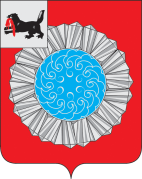 Российская ФедерацияИркутская область Слюдянский муниципальный районДУМА МУНИЦИПАЛЬНОГО ОБРАЗОВАНИЯ СЛЮДЯНСКИЙ РАЙОНР Е Ш Е Н И ЕРешение принято районной Думой   28.06.2018г.Об  утверждении   Перечня   имущества,  находящегося  в муниципальной собственности  муниципального образования Слюдянский район и подлежащего передаче в муниципальную собственность Быстринского муниципального образованияВ целях исполнения Федерального закона от 06 октября 2003 года № 131-ФЗ «Об общих принципах организации местного самоуправления в Российской Федерации», в соответствии с Законом Иркутской области от 16 мая 2008 года № 14-оз «О порядке согласования перечня имущества, подлежащего передаче, порядке направления согласованных предложений органами местного самоуправления соответствующих муниципальных образований Иркутской области уполномоченному органу государственной власти Иркутской области и перечне документов, необходимых для принятия правового акта Иркутской области о разграничении муниципального имущества», учитывая решение Думы Быстринского сельского поселения от 30 мая 2018 года № 15-4сд, руководствуясь статьями 31,48 Устава муниципального образования Слюдянский район (новая редакция), зарегистрированного постановлением губернатора Иркутской области от 30 июня 2005 года № 303-п,РАЙОННАЯ ДУМА Р Е Ш И Л А:1. Утвердить прилагаемый Перечень имущества, находящегося в муниципальной собственности  муниципального образования Слюдянский район и подлежащего передаче в муниципальную собственность Быстринского муниципального образования.Председатель Думы муниципальногообразования Слюдянский район						                 А.В. Зарубинаот   28 июня 2018 года № 52 – VI рдПриложениек решению районной Думыот   28 июня 2018 года № 52 – VI рдПЕРЕЧЕНЬимущества, находящегося в муниципальной собственности муниципального образования Слюдянский район  и подлежащего передаче в муниципальную собственность Быстринского муниципального образования Раздел 2. Недвижимое имущество Председатель КУМИ  администрациимуниципального района						                     Л.В. СтаценскаяN 
п/пНаименованиеАдресКадастровый (или условный) номер12341Земельный участок, общей площадью 3600 кв. м.Иркутская область, Слюдянский район, село Тибельти, улица Засопочная, № 2Б38:25:050203:71